Curriculum Vitae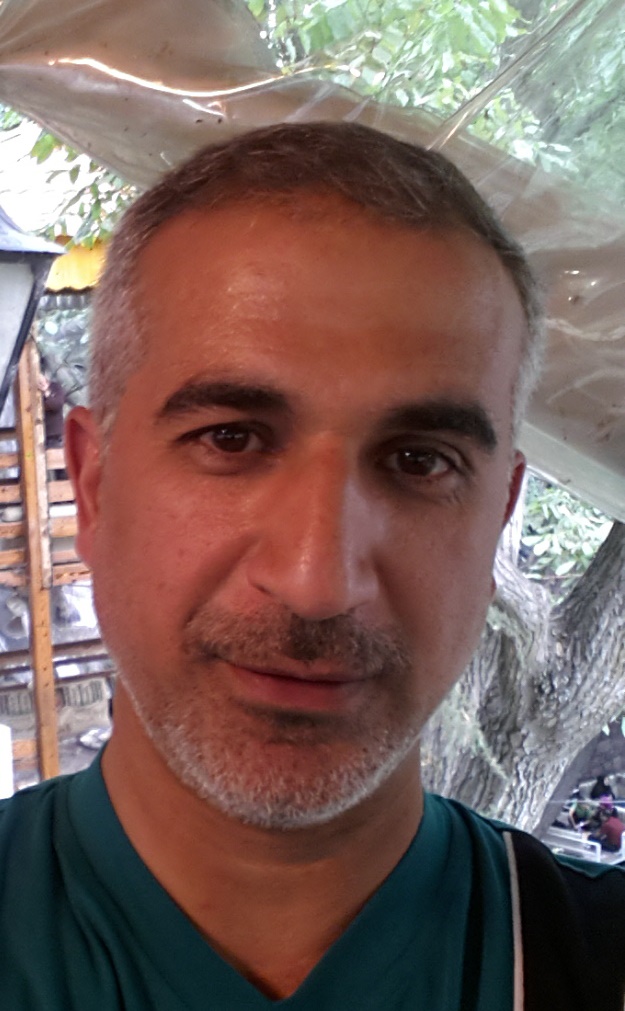 Full Name :Hamid Noori Ali KamaluldeenCollege: Physical Education and Sports ScienceDate of Birth:12/8/1974Marital Status: weddedSpecialization: Physical Education –Motor Learning - GymnasticsAcademic rank: Assistant ProfessorWork address: University Of Al-QadisiyahE-mail: hamid.ali @qu.edu.iqOccupation Academic Qualifications (Cetificates)Academic rank:Scientific researchesPublished and Translated Books:Number of Theses Academic Conference, seminars and workshops attendedPermanent and temporary committeesOther Scientific activitiesCourse TaughtVoluntary initiatives and actions Awards, Certificates and Letters of appreciation Languages skills  note Date obtaining Job Occupation NO.2/11/2013The official of the absences unit126/2/2014Graduate Studies Officer223/10/2016R&D unit official3 Date obtained University College  Academic qualification 1998University of BabilPhysical Education and Sports ScienceBachelor’s degree 15/3/2003University of Al- QadisiyahPhysical Education and Sports ScienceMaster’s degree26/2/2012University of Al- QadisiyahPhysical Education and Sports ScienceDoctorateOtherDate obtainedAcademic rank NO.30/5/2013Assistant lecturer 130/5/2016Lecturer 227/11/2013Assistant professor3Professor4Date published Research Title NO.2002The effect of using a proposed auxiliary apparatus in teaching the skill of bowling on the mind12012An educational curriculum with various methods to develop skills for teaching gymnastic movements after learning and its impact on learning22013The effect of interchangeable and commanding methods on learning some skillsMobility, consistency, and rendering manual assistance in gymnastics32019The effect of a suggested auxiliary (rotating mind) on teaching the skill of the small back course on the brain system42017Pathway analysis of the compatibility capabilities of the initial performance of male entry and exit skills for students applying for admission to the College of Physical Education and Sports Science52019Analysis of biomechanical variables of the skill of rear fall followed by two straight antennae and 2 laps from the mind device in the men's technical gymnastics to one of the gymnastics heroes in the London 2012 Olympics62019Muscular balance of the upper limbs and trunk and its relationship to the performance of some skills in gymnastics72019The impact of an innovative device for teaching broken rifle defense for young Roman wrestling players82019The effect of a basketball educational program according to (FARC) patterns on some of the motor characteristics of slow learners (6-8) years92005Building standards for some physical characteristics of physical education teachers in Diwaniya102006The psychological hesitation of the gymnasts when performing the front hand jumping skill on the jumping horse112005The effect of the use of grouped and distributed exercise in learning the side and up punches122006Comparing some of the kinematic variables of the skill of standing on the hands under pressure on the parallel apparatus between the Iraqi and the global levels132012The effect of programming special exercises using tools to help students learn the effectiveness of hammer throwing142013Biomechanical feedback to compare the learner's performance with a model on learning to stand in gymnastics152019The effect of an educational program with visual effects on the development of perception, motor alignment, and the accuracy of basketball launch for deaf students162006A comparison between the four advanced teams for the nations of Asia and the four advanced teams for European nations in basketball in the scoring skill for the 2005 season17Published Date Book Title No. النشرNumberSupervision  NO.Higher diploma1Masters 2Ph.DKind of participationplace DateTitleNO.lecturercontinuous education2017Writing a research report1lecturercontinuous education2019Calculating the player score2lecturercontinuous education2019 Calculating the player score3SharingAdministration and Economics Hall2019The first scientific forum for biomechanics4SharingAdministration and Economics Hall2019Dynofoot device5SharingAdministration and Economics Hall2019Busan apparatus6researcherFaculty of Physical Education2009The first scientific conference for biomechanics7researcherFaculty of Physical Education2010The Second Scientific Conference of Biomechanics8researcherFaculty of Physical Education2012The Third Scientific Conference of Biomechanics9SharingAdvice Center2013Educational counseling course10SharingTeaching Development Center2005Educational qualification course11SharingTeaching Development CenterE-learning technologies course12Date Permanent or temporary Committee NO.2012PermanentExamination committee111/2/2019PermanentCurriculum Update Committee221/5/2019Temporary Correction committee39/1/2019TemporaryThe committee to object to the annual calendar422/11/2018TemporarySubscription fees committee (in the forum)510/10/2018TemporaryA committee to audit applicants' priorities as lecturers in the evening621/6/2018PermanentElectronic Induction Committee78/1/2018TemporaryPostgraduate examination committee828/12/2017TemporaryStudy Leave Granting Committee9Kind of activity  NO.12Evaluating Scientific Research  Scientific Initiatives7Evaluate ThesesPatent (multi-purpose device in learning the skills of gymnastics Patent 1(An auxiliary device in teaching bowing to the Horizantal BarPatent 2Contracting with State Institutions( Master,PhD)postgraduate  Undergraduate NO.Gymnastics1Motor learningDate Voluntary initiatives and actions NO.2019Initiative and volunteer work special wrestling hall1Date obtainedInstitution AwardedAwards, Certificates and Letters of appreciation NO.2013Ministry of Higher Education and Scientific ResearchA letter of thanks and appreciation12013University of QadisiyahA letter of thanks and appreciation22014University of QadisiyahA letter of thanks and appreciation32014University of QadisiyahA letter of thanks and appreciation42015University of QadisiyahA letter of thanks and appreciation52018Faculty of Physical Education and Sport SciencesA letter of thanks and appreciation62019Faculty of Physical Education and Sport SciencesA letter of thanks and appreciation7Level ( Beginner,Inermediate,Advance )Language NO.professionalArabic1BeginnerEnglish2other 3